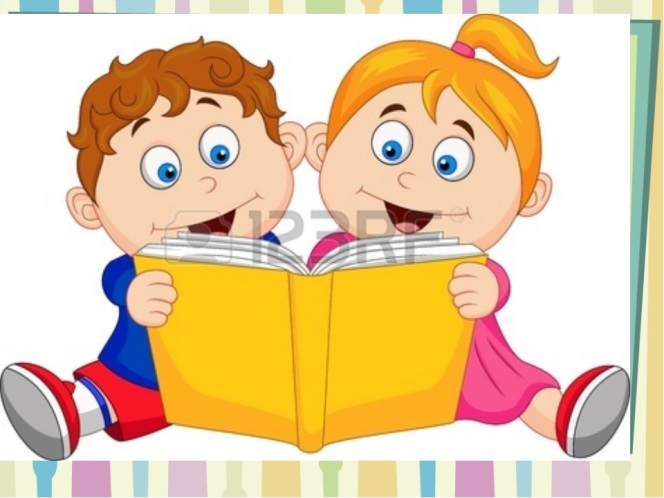 Первые правила, обязательные для успешного обучения чтению детей с нарушенным зрением(консультация для родителей)Учитель-тифлопедагогПавлова Т.Г.     Первые правила, обязательные для успешного обучения чтению- Играйте! Игра - естественное состояние дошкольника, наиболее активная форма познания мира, наиболее эффективная форма обучения. Обучение дошкольника должно проходить как бы между прочим, в игровой ситуации, в обстановке увлекательного дела.      - Поддерживайте интерес к занятиям, используйте разнообразные игры и пособия. 
    - Скорее важна не длительность занятий, а их частота. Будьте последовательными в обучении чтению. 
      - Ваши указания и инструкции должны быть короткими, но емкими - ребенок дошкольного возраста не способен воспринимать длинные инструкции. 
     - Приступайте к обучению чтению только в том случае, если устная речь ребенка достаточно развита. Если речь ребенка изобилует ошибками в согласовании слов, в слоговой структуре слов или дефектами звукопроизношения, следует в первую очередь обратиться к логопеду. ………………………………………………………………….
     - Овладение чтением требует от ребенка большого умственного и физического напряжения. Поэтому на каждом занятии обязательно сочетайте учебные упражнения с разминками (физминутка, пальчиковая гимнастика, подвижная игра и все, что вам подскажет ваша фантазия). 
    - Нежелание ребенка заниматься - знак того, что взрослый превысил возможности ребенка. Остановитесь и подумайте, что сделано не так? 
     - Ребенок - это не уменьшенная копия взрослого. Ребенок имеет право не знать и не уметь! Будьте терпеливы!................................................................................................ 
     - Не сравнивайте успехи вашего ребенка с успехами других детей. Темп освоения навыка чтения индивидуален для каждого ребенка. 
  - Для каждого ребенка существует свой оптимальный способ обучения чтению. Постарайтесь найти именно те приемы и методы работы, которые соответствуют его индивидуальным особенностям. 
   - Никогда не начинайте занятия, если у вас или вашего ребенка плохое настроение: такие занятия не принесут успеха! 
    Особенности обучения грамоте детей с нарушением зренияОбучение грамоте – это целенаправленный систематический процесс по подготовке к овладению письмом и чтением. При планировании работы с дошкольниками, имеющими нарушение зрения, необходимо помнить, что развитие речи у таких детей подчиняется тем же закономерностям, что и развитие речи хорошо видящих детей. Однако, имеются особенности: снижен уровень овладения обобщающими словами, затруднено выделение общих и характерных признаков предметов, что затрудняет формирование предметно-практических действий сравнения, обобщения и классификации предметов по общим или отдельным признакам. Все это создает трудности для накопления детьми сенсорного опыта, что в свою очередь задерживает формирование психологической основы речи и может привести к трудностям овладения грамотой в школьном возрасте. Подготовка к обучению грамоте строится так же на фонетическом принципе, но следует учитывать специфические задачи, связанные с обучением детей с нарушением зрения. Все занятия по подготовке к обучению грамоте носят ярко выраженную коррекционную направленность.Следует отметить, что весь дидактический материал подбирается с учетом уровня зрительных возможностей и типом зрительных нагрузок, которые определяет офтальмолог. С целью преодоления проблем дислексического и дисграфического характера, предлагаем Вам  ряд профилактических занимательных игр и упражнений. Варианты заданийРаскрась буквы               Учись следить глазами 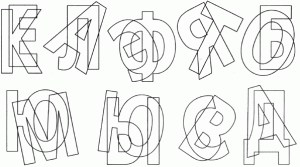 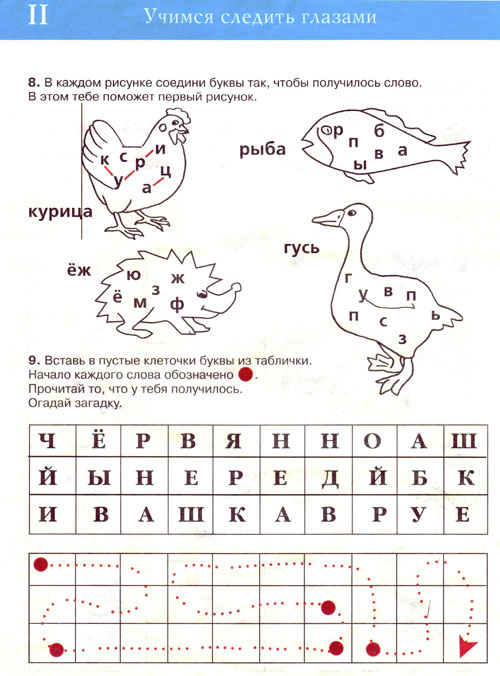 Найди слова                                                          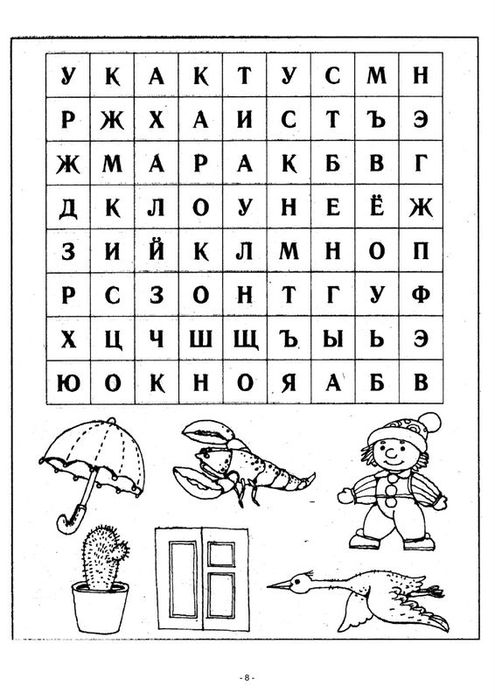 Прочитай слово                                 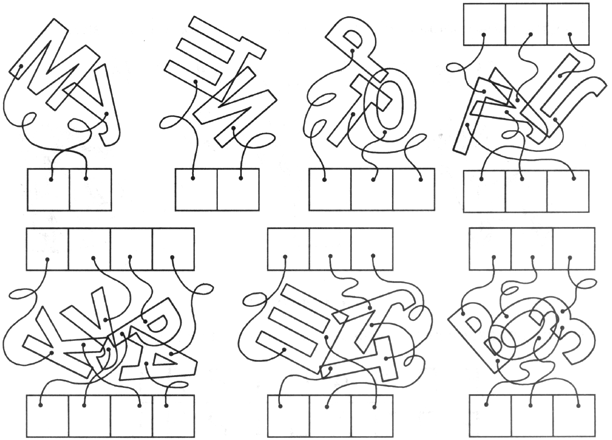 Шифровщик                                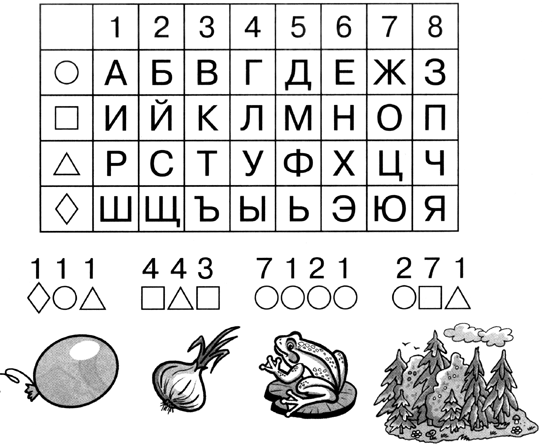 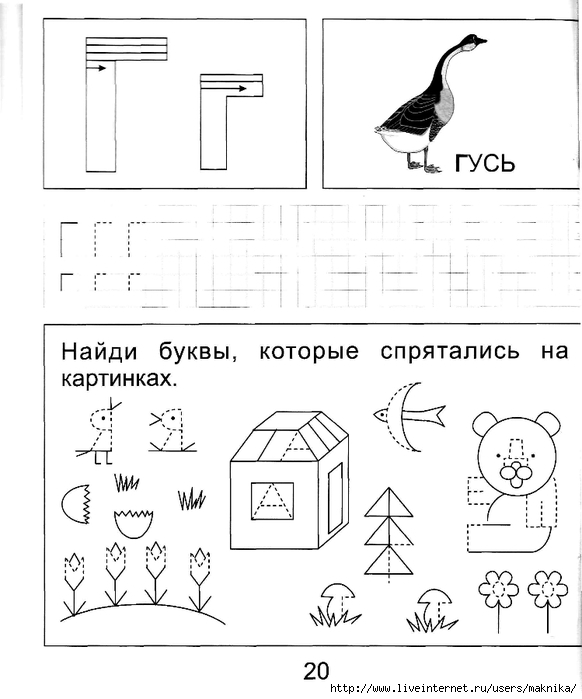 Упражнения на узнавание, сравнение, анализ и синтез буквУпражнения на узнавание, сравнение, анализ и синтез букв«Найди и соедини»Предложить детям найти на листе бумаги одинаковые буквы и соединить их линиями.«Великаны и гномики»Предложить детям различные по величине, но одинаковые по написанию буквы и отметить их фишками одного цвета.«Узнай на ощупь»Предложить ребенку завязать глаза и на ощупь определить, какая объемная буква наклеена на карточку.Упражнение на развитие целостности восприятия буквыУпражнение на развитие целостности восприятия буквы«Узнай по части целое»Предложить детям рассмотреть изображения отдельных элементов букв, узнать и дополнить до целого.«Исправь ошибку»Предложить отметить красными фишками неправильно написанные буквы.«Буквенные превращения»Предложить «превратить» одну букву в другую путем добавления недостающего элемента.Упражнения на узнавания наложенных, зашумленных и зеркальных изображенийУпражнения на узнавания наложенных, зашумленных и зеркальных изображений«Путаница»Предложить детям рассмотреть путаницу из букв и отобрать карточки с изображением тех букв, которые нашел.«Кто спрятался?»Предложить детям рассмотреть карточку с изображением букв, спрятанных «в тумане» и назвать их.«Зеркало»Предложить детям обвести в кружок правильно написанные буквы и зачеркнуть их зеркальные изображения.Упражнения на развитие навыка слогослиянияУпражнения на развитие навыка слогослияния«Подружи буквы»Предложить найти буквы одного цвета, соединить их линией и прочитать получившийся слог.«Буквы на полянке»У каждого ребенка эмблема с изображением буквы. Дети «гуляют» на полянке, по сигналу педагога выбирают себе пару, читают получившиеся слоги.«Занимательный урожай»Перед детьми половинки фруктов и овощей с написанными на них буквами. Предложить детям собрать целый предмет и прочитать получившийся слог.